OV – pracovní list		Jméno:Vylušti křížovku. V tajence zjistíš název pracovního listu. Napiš ho do rámečku.po práci máme nárok na …  evropská měnafinanční institucetrh je místem střetávání poptávky a …odměna za prácihospodářská soutěž cizím slovem                         Co k sobě patří? Spoj čarami.Doplň citáty a přísloví týkající se peněz.Bez peněz do …………………………………… nelez.Peníze jsou ……………………….. otevírající všechny zámky.………………….. jsou peníze.Nejlepší věci v životě jsou ………………………………….Vypracuj přehled našich současných bankovek a osobností, které jsou na nich vyobrazeny. Doplň, čím se proslavily.Na internetu vyhledej a zapiš odpovědi na následující otázky:Jak se nazývaly první peníze ražené na území dnešní ČR. Kdo a kdy je nechal razit? __________________________________________________________________Jak s českými mincemi souvisí americký dolar?____________________________________________________________________________________________________________________________________Ve kterém městě se razí naše současné mince?__________________________________________________________________Kdy a kde se začaly poprvé používat papírové bankovky?__________________________________________________________________Ve kterém století se papírové bankovky začaly používat na našem území?__________________________________________________________________Který výtvarník je autorem našich současných bankovek?__________________________________________________________________Bankovky jsou proti padělání chráněny ochrannými prvky. Na internetových stránkách České národní banky /www.cnb.cz/zjisti, jaké ochranné prvky obsahuje bankovka na obrázku a zapiš je. Obrázek 1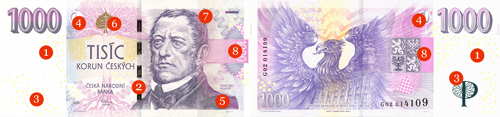 ________________________________________________________________________________________________________________________________________________________________________________________________________________________________________________________________________________________________________________________________________________________________________________________________________________________________________________________________________________________________________________________Trochu matematiky na závěr: Kdybys měl/a od každé naší mince a bankovky 1 kus, kolik budeš mít celkem peněz?123456bankovkaosobnostčím se osobnost proslavila